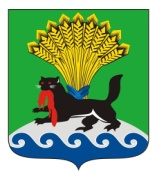 РОССИЙСКАЯ ФЕДЕРАЦИЯИРКУТСКАЯ ОБЛАСТЬИРКУТСКОЕ РАЙОННОЕ МУНИЦИПАЛЬНОЕ ОБРАЗОВАНИЕАДМИНИСТРАЦИЯПОСТАНОВЛЕНИЕот «   03        »        07               2020г.                                                                                    №  362	О выполнении мероприятий в период действия режима чрезвычайная ситуация в лесахрегионального характераВ связи с ростом лесных пожаров на территории Иркутской области, неблагоприятным прогнозом погодных условий, в целях обеспечения безопасности жизнедеятельности населения Иркутского районного муниципального образования в соответствии с Лесным Кодексом Российской Федерации, ст. ст. 19, 34, 37 Федерального закона от 21.12.1994 № 69-ФЗ «О пожарной безопасности», ст. ст. 11, 14, 19 Федерального закона от 21.12.1994 № 68-ФЗ «О защите населения и территорий от чрезвычайных ситуаций природного и техногенного характера», ст. 14 Федерального закона от 06.10.2003 № 131-ФЗ «Об общих принципах организации местного самоуправления в Российской Федерации», Постановлением Правительства Российской Федерации от 17.05.2011 № 376 «О чрезвычайных ситуациях в лесах, возникших вследствие лесных пожаров», Постановлением Правительства Иркутской области от 30.12.2003 № 794, ст. 20 Закона Иркутской области от 07.10.2008 № 78-оз «О пожарной безопасности в Иркутской области», Указом Губернатора Иркутской области «О режиме чрезвычайной ситуации в лесах регионального характера» от 03.07.2020 
№ 196-уг, ст. ст. 39, 45, 54 Устава Иркутского районного муниципального образования, администрация Иркутского районного муниципального образованияПОСТАНОВЛЯЕТ:Создать постоянно действующий оперативный штаб по координации действий сил и средств муниципального звена Иркутского района территориальной подсистемы Иркутской области единой государственной системы предупреждения и ликвидации чрезвычайных ситуаций (далее - оперативный штаб) на период действия режима чрезвычайной ситуации в лесах регионального характера на территории Иркутской области с 18.00 часов 03.07.2020. Время и место сбора оперативного штаба определяется его руководителем. Оповещение членов оперативного штаба о времени и месте сбора осуществляется через единую дежурно-диспетчерскую службу Иркутского района (далее – ЕДДС Иркутского района).Утвердить состав оперативного штаба (прилагается).Директору МКУ «Служба ГО и ЧС ИРМО» представлять отчет о состоянии пожароопасной обстановки руководителю оперативного штаба к 9.00 и 17.00 часам каждого дня на период действия режима чрезвычайной ситуации.На период действия режима чрезвычайной ситуации в лесах регионального характера, но не более 21 календарного дня, вводятся на всех лесных участках лесничеств, расположенных на территории Иркутского районного муниципального образования следующие меры в целях обеспечения пожарной безопасности в лесах:запрет посещения гражданами лесов;запрет на въезд в леса транспортных средств за исключением указанных средств, предназначенных для предупреждения и ликвидации чрезвычайных ситуаций;запрет на проведение в лесах видов работ, относящихся к группировке 02 «Лесоводство и лесозаготовка» Общероссийского классификатора видов экономической деятельности.Для рассмотрения обращений граждан  в период введения указанных ограничений определить специализированной диспетчерской службой Региональную диспетчерскую службу ОГАУ «Иркутская база авиационной охраны лесов», телефон 8-800-100-94-00, 8(3952) 22-99-68, а также на номер ЕДДС Иркутского района, телефон: 8(3952) 717-112.Рекомендовать территориальным управления министерства лесного комплекса по Ангарскому, Голоустненскому, Иркутскому лесничествам, ФГУП «Заповедное Прибайкалье», Филиалу «Региональный лесопожарный центр» АУ Лесхоз Иркутской области:обеспечить осуществление мероприятий по тушению лесных пожаров в соответствии со сводным планом тушения лесных пожаров на территории Иркутского районного муниципального образования;проводить мониторинг пожарной опасности в лесах и лесных пожаров на территории Иркутского районного муниципального образования;осуществлять непрерывный контроль за состоянием лесопожарной обстановки на территории Иркутского районного муниципального образования, прогнозирование развития возникшей чрезвычайной ситуации и ее последствий;ежедневно предоставлять руководителю оперативного штаба данные о пожарной опасности в лесах и лесных пожарах на территории Иркутского районного муниципального образования;обеспечить осуществление мероприятий по ограничению пребывания граждан в лесах и въезда в них транспортных средств, проведения в лесах определенных видов работ в целях обеспечения пожарной безопасности в лесах;Оперативному штабу обеспечить:координацию деятельности органов управления и сил муниципального звена Иркутского района территориальной подсистемы Иркутской области единой государственной системы предупреждения и ликвидации чрезвычайных ситуаций;согласованность действий федеральных органов исполнительной власти, исполнительных органов государственной власти Иркутского района органов местного самоуправления муниципальных образований Иркутского района и организаций при решении в области предупреждения и ликвидации чрезвычайных ситуаций и обеспечения пожарной безопасности, а также восстановления и строительства жилых домов, объектов жилищно-коммунального хозяйства, социальной сферы, производственной и инженерной инфраструктуры, поврежденных и разрушенных в результате чрезвычайных ситуаций;рассмотрение вопросов о привлечении сил и средств гражданской обороны к организации и проведению мероприятий по предотвращению и ликвидации чрезвычайных ситуаций в порядке, установленным федеральным законом;рассмотрение вопросов об организации оповещения и информирования населения о чрезвычайных ситуациях.Рекомендовать главам муниципальных образований:через средства массовой информации довести до местного населения на подведомственных территориях информацию о введении режима чрезвычайная ситуация;обеспечить готовность систем связи и оповещения населения в чрезвычайных ситуациях; рекомендовать руководителям организаций (учреждений), расположенных на территории Иркутского районного муниципального образования, в установленном законом порядке провести исчерпывающий комплекс мероприятий в режиме функционирования чрезвычайная ситуация в пределах своих полномочий на соответствующих территориях и объектах;незамедлительно направлять на борьбу с лесными пожарами добровольные пожарные дружины;организовать круглосуточный контроль над пожарной ситуацией в населенных пунктах муниципальных образований Иркутского района;привести в готовность специальную технику для подвоза воды, а в случае необходимости своевременного подвоза сыпучих материалов для отсыпки;привести в готовность пункты временного размещения для пострадавшего населения на территории муниципальных образований Иркутского района;Опубликовать настоящее постановление в газете «Ангарские огни» и разместить в информационно-телекоммуникационной сети «Интернет» на официальном сайте Иркутского районного муниципального образования – www.irkraion.ru.Контроль исполнения настоящего постановления оставляю за собой.Мэр района	Л.П. ФроловО выполнении мероприятий в период действия режима чрезвычайная ситуация в лесах регионального характера на территории Иркутской областиПОДГОТОВИЛ:ВИЗА СОГЛАСОВАНИЯ:Администрацией Иркутского района, в лице начальника правового управления  Д.М. Остапенко, в соответствии с п. 2 ст. 6 ФЗ от 25.12.2008г. № 273-ФЗ «О противодействии коррупции» и подпунктом 3 п.1 ст. 3 ФЗ от 17.07.2009г. №172-ФЗ «Об антикоррупционной экспертизе нормативных правовых актов и проектов нормативных правовых актов» проведена экспертиза согласуемого проекта нормативно-правового акта в целях выявления в нем положений, способствующих созданию условий для проявления коррупции.ЗАКЛЮЧЕНИЕ:В согласуемом проекте нормативно-правового акта не выявлены положения, способствующие созданию условий для проявления коррупции.«___»_________20______г.                                     				  Остапенко Д.М.СПИСОК РАССЫЛКИ:СОСТАВ ПОСТОЯННО ДЕЙСТВУЮЩЕГО ОПЕРАТИВНОГО ШТАБА ПО КООРДИНАЦИИ ДЕЙСТВИЙ СИЛ И СРЕДСТВ МУНИЦИПАЛЬНОГО ЗВЕНА ИРКУТСКОГО РАЙОНА ТЕРРИТОРИАЛЬНОЙ ПОДСИСТЕМЫ ИРКУТСКОЙ ОБЛАСТИ ЕДИНОЙ ГОСУДАРСТВЕННОЙ СИСТЕМЫ ПРЕДУПРЕЖДЕНИЯ И ЛИКВИДАЦИИ ЧРЕЗВЫЧАЙНЫХ СИТУАЦИЙБочкарев Петр Александрович - Заместитель начальника полиции по оперативному управлению межмуниципального управления Министерства внутренних дел России «Иркутское»;Гриценко Владимир Андреевич - Начальник штаба гражданской обороны и предупреждению чрезвычайных ситуаций областного государственного бюджетного учреждения здравоохранения «Иркутская станция скорой медицинской помощи»; Курков Александр Михайлович - Начальник отдела потребительского рынка администрации Иркутского районного муниципального образования;Машуков Александр Владимирович - Специалист по вопросам гражданской обороны областного государственного бюджетного учреждения здравоохранения «Иркутская районная больница»; Михеев Илья Павлович - Начальник отдела надзорной деятельности и профилактической работы по Иркутскому району;Речицкий Александр Геннадьевич – Председатель Комитета по управлению муниципальным имуществом и жизнеобеспечению администрации Иркутского районного муниципального образования;Федотов Олег Валентинович - Директор муниципального казенного учреждения «Служба по вопросам гражданской обороны и предупреждению чрезвычайных ситуаций Иркутского районного муниципального образования»;Чернигов Алексей Анатольевич - Начальник управления сельского хозяйства администрации Иркутского районного муниципального образования.Исполняющая обязанности первого заместитель Мэра района                                                      М.И. БулатоваВедущий инженер  МКУ «Служба ГО и ЧС ИРМО»«___»_________20_______г.                  подпись                                   А.В. ЧистяковДиректор МКУ «Служба ГО и ЧС ИРМО» «___»_________20______г.И.о. первого заместителя Мэра района «___»_________20_______г.подписьподписьО.В. ФедотовМ.И. Булатова Начальник организационно-контрольного управления«___»_________20_______г.Начальник правового управления«___»_________20_______г.                подписьподпись       С.В. БазиковаД.М. ОстапенкоВ дело – 1 экз. 				Дума Иркутского района – 1 экз. 	МКУ «Служба ГО и ЧС ИРМО» – 1 экз.ОГБУЗ «ИРБ» - 1 экзМУ МВД России «Иркутское» – 1 экз.1ПСО ФПС ГУ МЧС России  по Иркутской области» - 1 экз. Прокуратура Иркутского района  - 1 экз.        ОНД и ПР по Иркутскому району – 1 экз. Редакция «Ангарские огни» – 1 экзОГБУЗ «ИССМП» - 1 экз..Приложениеутвержден постановлениемадминистрации Иркутского районного муниципального образованияот        .          .2020      №             .Фролов Леонид ПетровичМэр районаруководитель оперативного штаба;Булатова Марина ИвановнаИсполняющая обязанности первого заместитель Мэра районазаместитель руководителя оперативного штаба;                                                   Залозный Андрей АнатольевичНачальник первогопожарно-спасательного отрядафедеральной противопожарной службы главного управления министерства чрезвычайных ситуаций России по Иркутской областизаместитель руководителя оперативного штаба;Речицкий Александр ГеннадьевичИсполняющий обязанности заместителя Мэра района заместитель руководителя теля оперативного штаба;Чистяков Алексей ВладиславовичВедущий инженер муниципального казенного учреждения «Служба по вопросам гражданской обороны и предупреждению чрезвычайных ситуаций Иркутского районного муниципального образования»секретарь оперативного штабаЧлены оперативного штаба:Члены оперативного штаба: